ZEVEN KLEINE GEITJES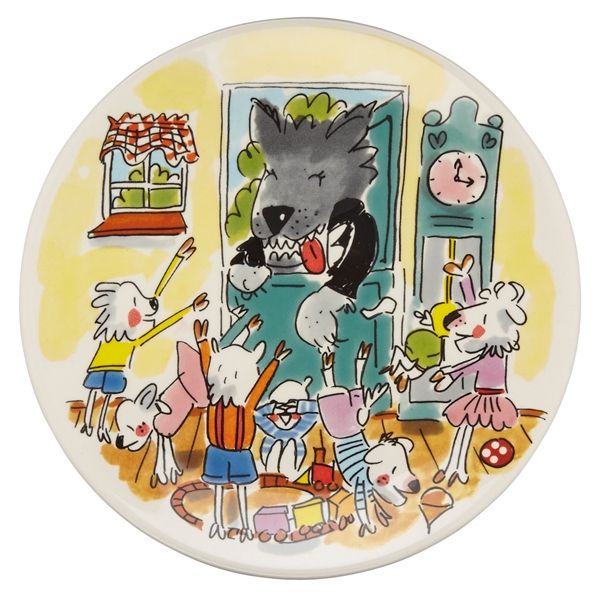 7 Kleine geitjes alleen in huis
daar komt de wolf en moeder is niet thuis
hap, hap, hap wat een pech
geitje nummer 1 is weg6 Kleine geitjes alleen in huis
daar komt de wolf en moeder is niet thuis
hap, hap, hap wat een pech
geitje nummer twee is weg.

enz.1 Klein geitje alleen in huis
daar komt de wolf en moeder is niet thuis
Maar nu heeft de wolf verdrietHet laatste geitje vindt hij niet !